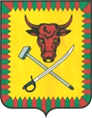 АДМИНИСТРАЦИИ МУНИЦИПАЛЬНОГО РАЙОНА«ЧИТИНСКИЙ РАЙОН»ПОСТАНОВЛЕНИЕ29 января 2019 года										№ 220Об отмене режима повышенной готовности на территории муниципального района «Читинский район»В соответствии с федеральным законом от 21 декабря 1994 года № 69-ФЗ «О пожарной безопасности», постановлением Правительства Российской Федерации  от 25 апреля 2012 г. № 390 «О противопожарном режиме»,  статьей 7 Устава муниципального района «Читинский район», и в связи со стабилизацией обстановки и устранением причин, послужившим основанием для введения режима повышенной готовности администрация муниципального района «Читинский район»,постановляет:1. Отменить с 4 февраля 2019 года режим повышенной готовности, введенный постановлением администрации муниципального района «Читинский район» от 27.12.2018 года № 3192 «О введении режима повышенной готовности на территории Читинского района»;2. Признать утратившим силу постановление администрации муниципального района «Читинский район» от 27.12.2018 года № 3192 «О введении режима повышенной готовности на территории Читинского района»;3. Постановление опубликовать на официальном сайте администрации муниципального района «Читинский район».Глава муниципального района«Читинский район»								В.А. Захаров